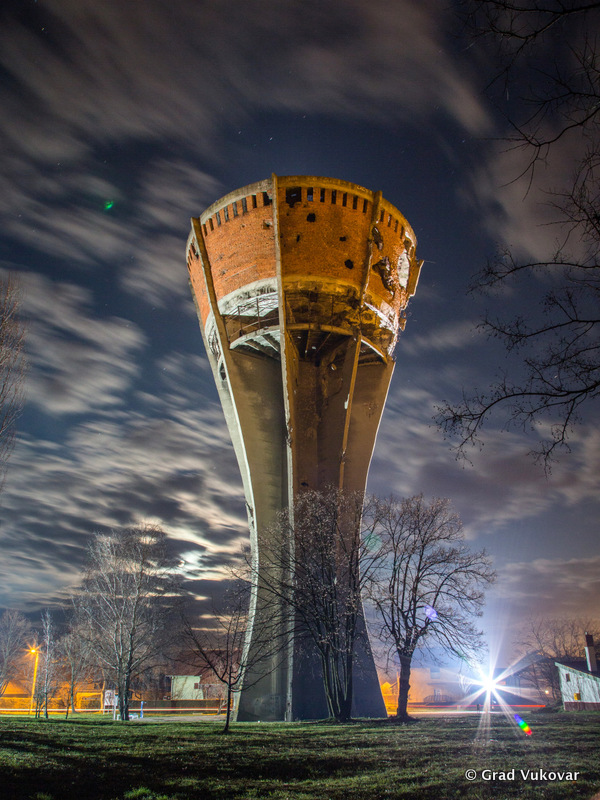 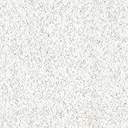 _______________________________________________________________ _______________________________________________________________ _______________________________________________________________ ___________________________________________________________________________________________________ ___________________________________________________________________________________________________ ___________________________________________________________________________________________________ ___________________________________________________________________________________________________ ___________________________________________________________________________________________________ 